КМТУнун 65 жылдыгына арналган  марафон2019-жылдын 1 –майында  И. Раззаков атындагы КМТУнун 65 жылдыгына арналган  жүгүрүү марафону өткөрүлдү.   2 км аралыгында жүгүрүүдө И.Раззаков атындагы КМТУнун баардык мугалимдер жамааты жана студенттер катышышты.  Ошондой эле  «Тамак-аш инженерия» кафедрасынан   төмөндөгү окутуучулары катышышты Садиева А.Э., Коёнов А.Т., Алымкулов Н.Ж.,  Коколоева У.У.    55-65 жаш курак категориясы боюнча кафедра башчысы Садиева Анаркуль Эсенкуловна  2-орунду ээлеп, медаль жана акчалай сыйлык  менен сыйланды.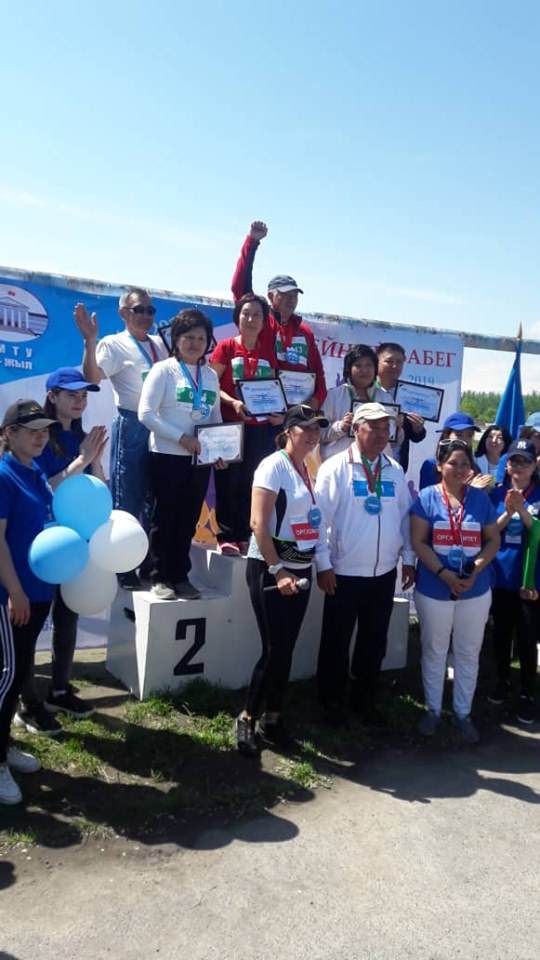 Сыйлыктарды тапшыруу мезгили